Завершены работы по ремонту покрытия пола спортивного зала в Спортивном комплексе «Орион» в городском поселении Малиновский. Реализация проекта позволила создать комфортные условия для сохранения и развития потенциала в сфере физической культуры и спорта, спортивной самореализации и удовлетворения потребностей жителей городского поселения Малиновский и сельского поселения Юбилейный.Стоимость проекта составила 996 120,00 рублей.Фото объекта до реализации проекта: Фото объекта после реализации проекта: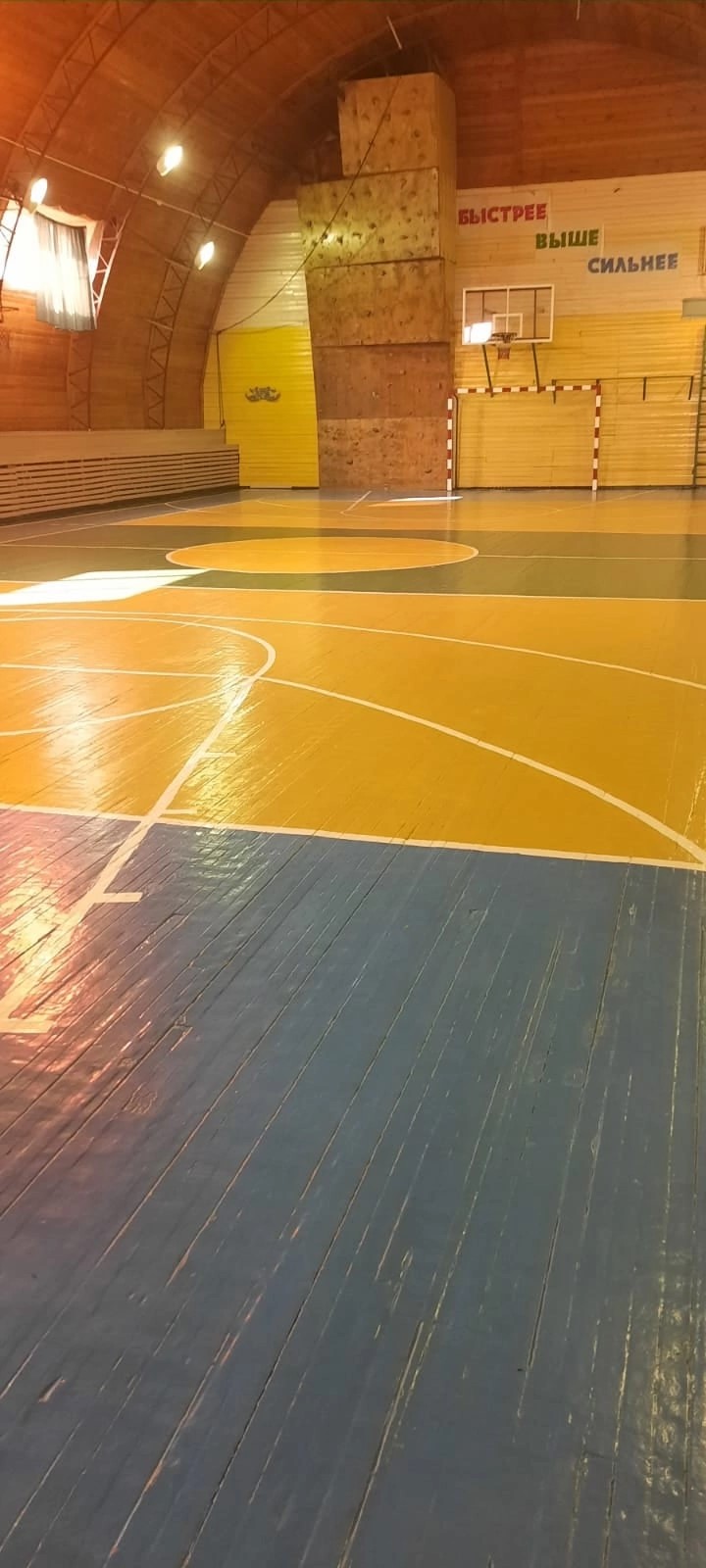 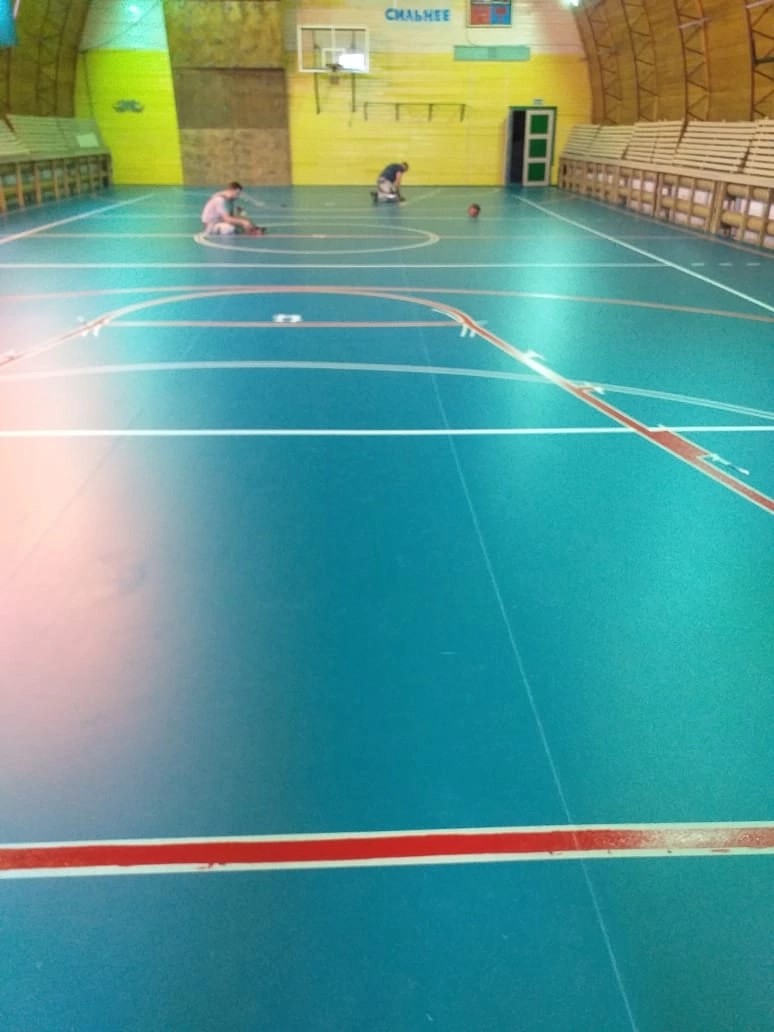 